Дидактическая игра для детейстаршего дошкольного возраста«Дни недели»Цель - закреплять названия и последовательность дней недели.Методы запоминания -  Наглядные пособия. -  Гимнастика. -  Подвижные игры. -  Стихи и загадки.Наглядное пособиеЧтобы ребенку было нагляднее и интереснее изучать названия дней недели поможет такое пособие как «Круг со стрелкой». Вырезанный из картона круг, делится на 7 частей.Каждая часть нумеруется (можно нарисовать 1 – 7 точек), подписать. По середине круга располагаются  3 вращающихся стрелочки (вчера, сегодня, завтра), чтобы можно было передвигать их по дням недели.
Пальчиковая гимнастика «Дни недели»Изучаем дни недели                          хлопаем в ладошиИх известно ровно семь                   5 пальчиков одной  руки и 2 другойПять рабочих, два других                5 пальцев одной руки сжимаем-                                                                 разжимаем,  затем 2 пальца одной руки)Начинаем называть,                         пальцы обоих рук разгибаются и                                                            загибаютсяСтанем пальцы разгибать:              пальчики обеих рук в кулачкахПонедельник, вторник, среда,        на каждый день недели, разгибаем                                                            пальцы четверг, пятница одной рукиСуббота, воскресенье                      разгибаем 2 пальца другой руки.Дни для отдыха, веселья.СтихотворенияМуха - чистюхаЖила-была муха-чистюха.Все время купалась муха.Купалась она в ВОСКРЕСЕНЬЕВ отличном клубничном варенье.В ПОНЕДЕЛЬНИК - в вишневой наливке,Во ВТОРНИК - в томатной подливке,В СРЕДУ - в лимонном желе, В ЧЕТВЕРГ - в киселе и смоле.В ПЯТНИЦУ - в простокваше,в компоте и в манной каше…В СУББОТУ, помывшись в чернилах,Сказала : - Я больше не в силах!Ужжжасно, ужжжасно устала,Но, кажется, чище не стала.Вот неделькаВот неделька, в ней семь дней.Поскорей знакомься с ней.Первый день по всем неделькамНазовется ПОНЕДЕЛЬНИК.ВТОРНИК - это день второй,Он стоит перед средой.Серединочка СРЕДАТретьим днем всегда была.А ЧЕТВЕРГ, четвертый день,Шапку носит набекрень.Пятый – ПЯТНИЦА - сестрица,Очень модная девица.А в СУББОТУ, день шестойОтдыхаем всей гурьбойИ последний, ВОСКРЕСЕНЬЕ,Назначаем днем веселья.Игры с ребенком«В среду мы не хлопаем»Вы называете любые дни недели, ребенок хлопает в ладоши (1 раз). Но в среду в ладоши хлопать нельзя!«Будь внимательным»Вы называете разные слова, в том числе и дни недели. Если малыш слышит название дней недели, то он должен хлопнуть в ладоши: лиса, хлеб, вторник, среда, книга, воскресенье, шорты, велосипед и т.д.«Выходные – будни»Если вы называете будний день недели, то ребенок делает вид, что он что-то делает: играет в игрушки, пишет, рисует. Если выходной – хлопает в ладоши или делает вид, будто спит, или что-то другое на ваше усмотрение.«Кидаем мяч»Встаньте напротив, кидайте друг другу мяч и по очереди называйте дни недели. Усложнить игру можно называя дни недели в обратном порядке.«Игрушки и дни недели»Рассадите перед ребенком 7 игрушек и предложите раздать каждой игрушке по кружочку семи разных цветов. Ребенок раздает и называет: «Зайчику – понедельник, лисичке – вторник и т.д.). Затем кружочки собираются, перемешиваются и раздаются снова точно таким же образом в порядке следования дней недели.«Дни недели» комплекс гимнастики на каждый деньПонедельникВ понедельник в детский садПрискакали зайчики. (Прыжки на двух ногах)Полюбили крепко ихДевочки и мальчики. (Обхватить себя руками)Пригласили их плясатьДружно ножки выставлять (По очереди выставляют вперёд ножки)Присядь вправо, (Поворот вправо с приседанием, посмотреть взглядом назад)Присядь влево, (Поворот вправо с приседанием, посмотреть взглядом назад)А затем кружись ты смело. (Покружиться)И ладошки у ребят,Словно листики шуршат. (Ладошки рук потереть друг об дружку).ВторникК нам во вторник прилеталАист длинноногий, (Взмахи руками вверх, вниз)По болоту он шагал (Ходьба на месте, высоко поднимая колени)Рыб, лягушек доставал,Наклонялся, выпрямлялся, (Наклоны вперёд, руки отвести назад)Вдаль смотрел на край болота (Посмотреть вдаль, приставив реку к голове, как козырёк)И на нос. Ой, где он? Вот он! (Посмотреть на выставленный вперёд палец,подвести его к носу, не отрывая взгляда от пальца)Аист полетел домой, (Взмахи руками вверх, вниз)Машем мы ему рукой. (Машут рукой или одновременно двумя)СредаВ среду слон к нам приходил,Топать ножками учил, (Ходьба на месте)И наклоны выполнять, (Наклоны вперёд)И на цыпочках стоять. (Поднимаемся на носочки)Мы покрутим головойСловно хоботом с тобой. (Круговые повороты головы)ЧетвергА в четверг к нам приходилаХитрая лисичка, (Ходьба на месте имитирует мягкие шаги лисицы)Показала хвостик рыжийТакой мягкий и пушистый. (Повороты туловища вправо и влево, взглядомстараясь посмотреть как можно дальше назад)Посидели, постояли,Притаились как лиса, (Приседания)Мышку в норке поискали (Присели и пальчиками рук как бы разгребаютземлю)Вот такие чудеса! (Встать и развести руки в стороны, приподнимая плечи).ПятницаМишка в пятницу пришёл, (Ходьба на месте имитирует шаги медведя)Он в лесу медок нашёл, (Руки как бы держат перед собой бочонок мёда,приседания с поворотом туловища вправо, влево)На высокой ёлке, (Взгляд поднять вверх, вниз)Где колкие иголки. ( Пальцы рук раздвинуты, как иголки)Мы у пчёл медку попросим (Встряхнуть кисти рук)На дворе настала осень. (потянуться)Скоро мишка ляжет спать. (медленно приседают)Будет лапу он сосать. (наклоны головы вправо, влево, руки под головой)Пчёлы дали мёду,Целую колоду. (хлопают в ладоши и прыгают на двух ногах)СубботаМы в субботу пригласили. (взмахи руками к себе)Шустрых белок на обед. (повороты туловища вправо, влево с приседанием)Щей капустных наварили. (обе кисти рук сжаты вместе, круговые движения, обеих рук, туловище поворачивается вслед за руками)Наготовили котлет. (ладошки лежащие одна на другой, меняются местами)Белки в гости прискакали. (прыжки на месте)Посмотрели на столы … (глаза широко открыть и крепко их зажмурить)В лес обратно убежали. (бег на месте)За орешками они. (постукивание кулаками друг об друга)ВоскресеньеВ воскресенье выходной, мы идём гулять с тобой. (ходьба на месте)Смотрим вправо. (поворот туловища вправо, посмотреть взглядом назад)Смотрим влево. (поворот туловища влево, посмотреть взглядом назад)Ничего не узнаём. (развести руки в стороны и удивиться)Вот забор, а за забором. (руки вытянуты перед собой, кисти рук повёрнутывертикально, пальцы раздвинуты как иголки).Ходит лая грозный пёс. (обе руки одновременно перевести справа налево,взгляд следит за руками)Вот корова замычала, “Му-у-у”. (наклоны туловища вперёд)Заработал паровоз, “Ду-ду-ду-у”. (имитация движущегося поезда на месте)А лошадка бьет копытцем,Предлагает прокатиться. (руки на поясе, приподнимаем и опускаем правую, а затем левую ножки)Мы на этой карусели прокатиться захотели. (произвольные круговыедвижения руками).
Физминутка «Дни недели»В понедельник мы стирали,Пол во вторник подметали.В среду – мы пекли калач.Весь четверг играли в мяч.В пятницу мы чашки мыли,А в субботу – торт купили.И, конечно, в воскресеньеЗвали всех на день рожденья.Пели, прыгали, плясали,Дни недели – посчитали!ЗагадкиБратьев этих ровно семь. Вам они известны всем.Каждую неделю кругомХодят братья друг за другом.Попрощается последний —Появляется передний. (Дни недели)Этот – труженик умелый. Лень и праздность он отверг. Всё спешит успеть доделать День по имени… (четверг)Говорят, что он тяжёлый,И не дружит с ним бездельник.На работу, в садик, в школуОтправляет (понедельник).Притомившийся с полудня,День под горку катится. "Ох, устала! Отдохнуть бы!"– Размечталась (пятница).Весь в заботах спозаранку,Нас напоит и накормит.Он вторым стоит по рангу.Ну, конечно, это (вторник).В этот день нас ожидаетЛишь домашняя работа.Моет, чистит, прибирает День по имени (суббота).В поездах, в цехах, в машинахЭтот день всегда в трудах. Он – недели середина,Ну, а попросту… (среда). Всех оставит дома утром День-волшебник. Вот везенье!Но проходит почему-то Очень быстро (воскресенье)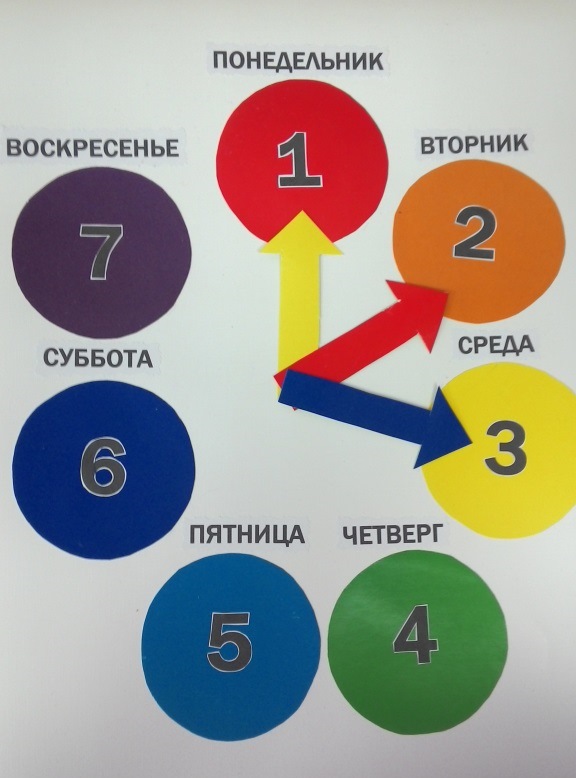 